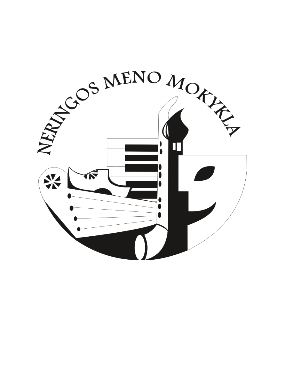 NERINGOS MENO MOKYKLA2020 m.  sausio mėnesio veiklos planasData irlaikasVeikla-renginysAtsakingas vykdytojas (-ai)Vieta, virtuali platforma4 d. 10 val. Mokytojų nuotolinis susirinkimas R. Norvilienė, G. Dikšienė, per Google meet programą d.  Dalyvavimas didžiausioje bendradarbiavimo pamokoje, skirtoje Vasario 16-ajai paminėtiG. Dikšienė, V. Valys    Tiesioginė transliacija „Youtube“ kanale8 d.  Mokinio Kristupo Kerulio filmavimasis Lietuvos Respublikos prezidentūroje Sausio 13-ajai paminėti skirtoje Lrt televizijos transliacijojeMokytojas V.ValysVilnius, Prezidentūra, transliuojama per Lrt televiziją sausio 13 –ąją. 10 d. VI-asis tarptautinis konkursas-festivalis „Kalėdinės žvaigždės“ nuotoliniu būduMokytoja I. PumputytėPasidalinimas pasirodymo video mokyklos Facebook paskyroje7-13 d.d.Kūrybinė instaliacija "Mūsų laisvės spalvos" mokyklos kiemelyje ir languose.M. Urbonavičienė, A.Danilevičius, V. NorvilasNeringos meno mokyklos kiemelis, pasidalinimas mokyklos Facebook paskyroje.KITAVEIKLAnuolatOnline pamokų stebėjimas, mokinių žinių patikra, mokytojų pasidalijimas gerąja patirtimiR.Norvilienė, G. Dikšienė, skyrių mokytojaiPer zoom, google meet platformasnuolat Pokalbiai, konsultacijos mokytojams dėl einamų klausimųR.Norvilienė,  G. Dikšienėskyrių mokytojaiSusirinkimų per Google meet metunuolatKonsultacijos mokytojams dėl elektroninio dienyno pildymoG. DikšienėSkambučiu, per Google meet, Zoom